Kinder Morgan Report:

1. Go to this link:  https://hazmatonline.phmsa.dot.gov/IncidentReportsSearch/search.aspxEnter KINDER MORGAN  in Line 10 -  Carrier/Reporter

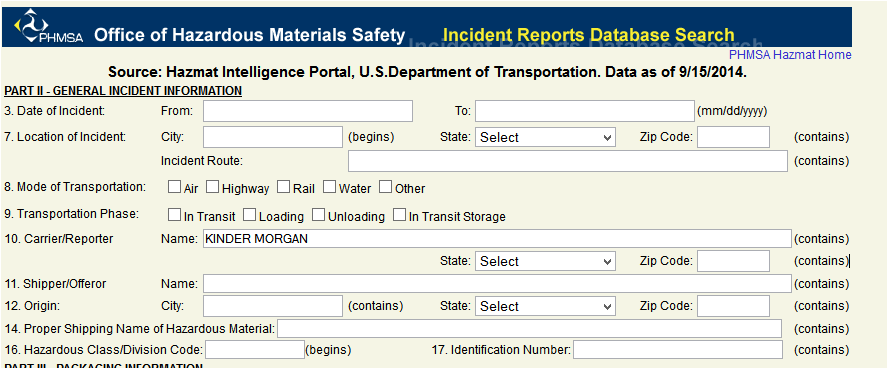 2. Scroll down to bottom of form, click search

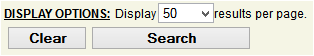 3.  It will take a few seconds and won’t show up on a separate page, so scroll down the page again to see the reports:

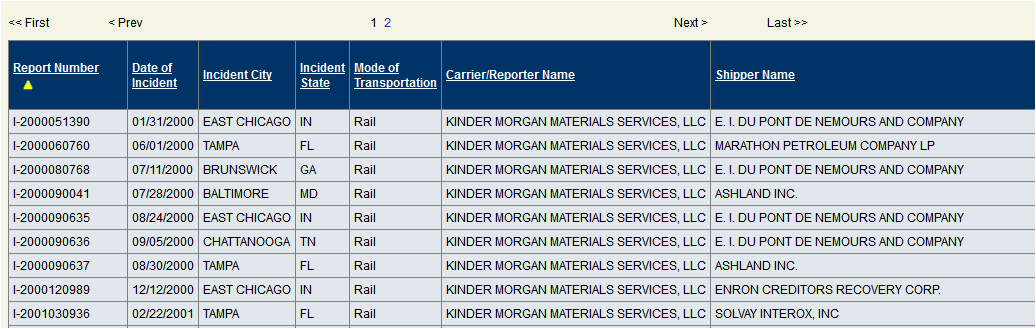 4. You can EXPORT to a spreadsheet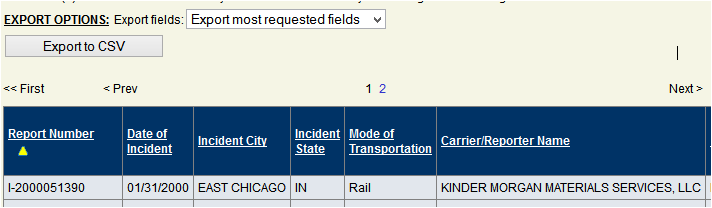 